Двойной диплом Чехия + Швейцария ​​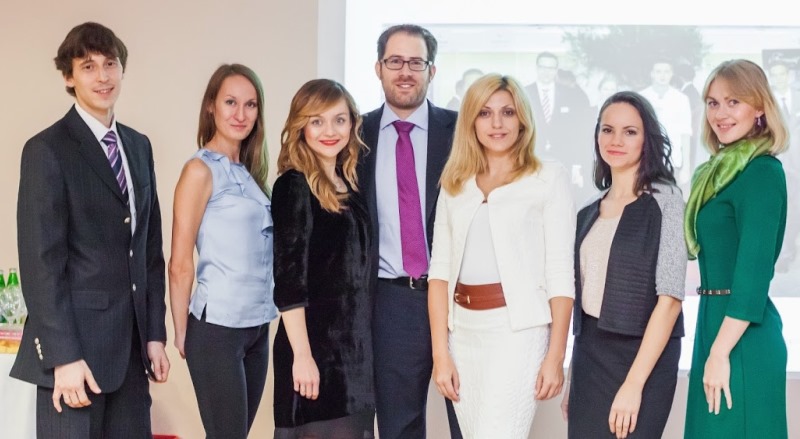 Сегодня для того, чтобы построить успешную карьеру необходимо получить высококлассное образование. А если у вас есть опыт обучения за рубежом и вы можете похвастаться дипломами из нескольких зарубежных университетов, то вы, безусловно, становитесь еще более конкурентоспособными, когда речь заходит о поиске работы. У вас больше преимуществ перед вашими конкурентами, у которых такого опыта нет. Но возникает вопрос: сколько вам уже будет лет, когда вы наконец начнете искать свою первую работу, проведя столько времени над книгами? Не отчаивайтесь, для этой проблемы есть идеальное решение - двойной диплом.Программа «Двойной диплом» - это уникальная возможность для студентов всего за 3 года получить сразу две аккредитованные степени бакалавра и профессиональный сертификат по выбранной специальности. Как правило, это происходит следующим образом: студенты посещают лекции и семинары в одном университете, а программу второго университета они заканчивают онлайн. Или же они могут провести 2 года в одной стране (например, в Чехии), а затем на третий год уехать в другую страну (например, в Швейцарию). Это дает им уникальную возможность полностью погрузиться в жизни европейской страны: завести новых друзей и, возможно, наладить будущие деловые контакты со всего мира, а также углубить свои знания иностранных языков.Почему стоит выбрать программу «Двойной диплом»?Это возможность получить сразу 2 европейские степени бакалавра + профессиональный сертификат по конкретной специальности;Вы экономите свое время: чтобы получить 2 диплома, вам потребуется всего 3 года;Вы расширяете круг своих знакомых и налаживаете бизнес-контакты на будущее: обучение проходит в интернациональной среде европейских городов, и у вас есть возможность пообщаться с людьми из 150 различных стран;Имея европейские дипломы, вы можете продолжить свое образование в любой стране мира;С европейскими дипломами вы будете очень конкурентоспособны на рынке труда;Обучаясь в странах, входящих в Шенгенскую зону, вы можете путешествовать по всей Европе.ПОЛУЧИТЕ УНИКАЛЬНЫЙ ДВОЙНОЙ ДИПЛОМ CZU (ЧЕХИЯ) И SWISS EDUCATION GROUP (ШЕЙЦАРИЯ)ДВОЙНАЯ СПЕЦИАЛИЗАЦИЯМЕЖДУНАРОДНЫЙ БИЗНЕС В СФЕРЕ ГОСТЕПРИИМСТВА И ТУРИЗМАБИЗНЕС АДМИНИСТРИРОВАНИЕДва диплома двух европейских стран повысят конкурентное преимущество Вашего профессионального резюме и придадут ему международную ценность.
Диплом бакалавра по специальности «Бизнес администрирование» выдается государственным европейским университетом – Чешским аграрным университетом в Праге. Обучение проводится на английском языке.Швейцарский диплом «Международный отельный менеджмент» выдается Hotel Institute Montreux, институтом SEG, мировым лидером в области гостинично-ресторанного бизнеса. Обучение проводится на английском языке.
или
Диплом бакалавра по специальности «Менеджмент в индустрии гостеприимства и международный бизнес» выдается Cezar Ritz Colleges Switzerland, институтом SEG. Обучение проводится на английском языке.Оплачиваемая стажировка в Швейцарии или в другой стране мира (4-6 месяцев) – студенты, которые проходят стажировку в Швейцарии получают минимальную ежемесячную зарплату в размере CHF 2,168. Два года, проведенные в Чехии, дадут Вам гораздо большие возможности для прохождения стажировки с точки зрения международного опыта и формальностей открытия рабочей визы.Экономия времени:
Всего за 3 или 3,5 года получите два диплома или две степени бакалавра;Экономия средств:
Из 3 или 3,5 года, два года проведенные в Чешской республике, помогут Вам сэкономить до 70% Ваших средств на обучение и проживание.Получите опыт обучения и проживания в двух европейских странах;Выучите 3 иностранных языка: обучайтесь на английском; немецкий или французский (на выбор) являются обязательными предметами с первого курса; проживание в Чехии поможет Вам выучить чешский. Чем большим количеством иностранных языков Вы владеете, тем больше возможностей трудоустройства Вам открываются.Удвойте свои шансы наладить деловые связи. Наслаждайтесь международной атмосферой одного из самых романтичных и популярных европейских городов – Праги, с его быстро развивающимся рынком гостинично-ресторанного бизнеса. Учитесь первые два курса в крупнейшем государственном европейском университете-Чешском аграрном университете (более 20 000 студентов), а последний год проведите в Швейцарии, колыбели гостиничного бизнеса.Солидный европейский диплом по специальности «Бизнес администрирование» и диплом по одной из самых быстро развивающихся специальностей, которая пользуется большим спросом - гостиничный и туристический менеджмент- удвоят Ваши знания и возможности дальнейшего трудоустройства.Получите опыт обучения в большом университете Праги и в Швейцарском топовом университете класса «люкс».Узнайте тонкости гостинично-ресторанного бизнеса как минимум двух европейских стран: регулярные мастер-классы от профессионалов являются частью программы в Праге и в Швейцарии + оплачиваемая стажировка в Швейцарии или в другой стране мира.Получите уникальные возможности трудоустройства: специалисты высокого уровня пользуются большим спросом в сфере гостеприимства в Чехии. Международные сети отелей-партнеров SEG по всему миру откроют для Вас двери в индустрию гостеприимства в любой точке земного шара.Поступите на программу сразу после получения среднего образования:
Условия поступления:- законченное среднее образование,- уровень английского языка IELTS 5.0.СТРУКТУРА ПРОГРАММЫ «ДВОЙНОЙ ДИПЛОМ» Бакалавр по специальности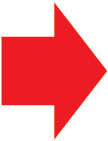 «Бизнес администрирование»Выдается Чешским аграрным университетом Швейцарский диплом по специальности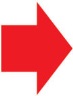 Международный отельный менеджмент Выдается Hotel Institute MontreuxСТРУКТУРА ПРОГРАММЫ «ДВОЙНОЙ ДИПЛОМ» Бакалавр по специальности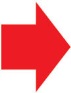 «Бизнес администрирование»Выдается Чешским аграрным университетом Швейцарский диплом по специальности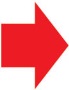 Международный отельный менеджментВыдается Hotel Institute Montreux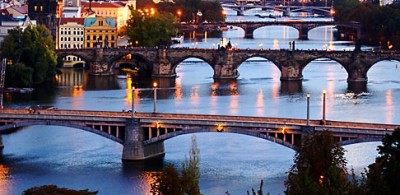 Чешская республика, ПрагаЛучшее место для обучения и проживанияПрага является столицей и крупнейшим городом Чешской республики, а также одним из самых красивых городов Европы. Прагу называют «злата Прага», «город ста шпилей» и «каменная мечта». В 1992 году Пражский исторический центр был занесен в Список объектов Всемирного наследия ЮНЕСКО.Прагу с легкостью можно назвать крупнейшим музеем под открытым небом. Согласно Книге Рекордов Гиннеса Пражский Град является крупнейшим древним замковым комплексом в мире. Тысячи туристов посещают Прагу ежегодно, потому что здесь действительно есть, на что посмотреть.Если Вы хотите разнообразия в своей студенческой жизни, если Вы ищите финансово доступное обучение и проживание, но в то же время хотите учиться в Европе, то Прага — идеальное место.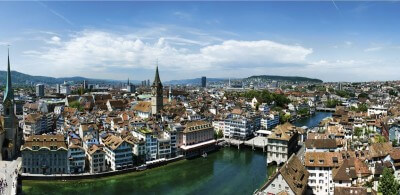 ШвейцарияЛучшее место для изучения гостиничного бизнеса и построения карьеры.Швейцария готова предложить Вам самое высокое качество образования и жизни. Это идеальное место для международных студентов, которые хотели бы стать мэтрами гостинично-ресторанного бизнеса. Расположенная в центре Европы, Швейцария — это очень безопасная страна с высоким уровнем жизни. Знаменитые швейцарский шоколад и сыр, надежность швейцарских банков и точность швейцарских часов, неописуемая красота природы, богатое культурное и языковые разнообразие — всем этим известна Швейцария и этим она круглогодично привлекает туристов со всех концов света. Страна славится безупречной репутацией и профессионализмом во всех сферах деятельности. Индустрия гостеприимства начала развиваться в Швейцарии более ста лет назад. Именно вШвейцарии открылся первый пятизвездочный отель-дворец. Страна является мировым лидером по подготовке специалистов высочайшего класса в сфере гостинично-ресторанного бизнеса. Выпускники швейцарских университетов высоко ценятся во все мире.Первый годПервый год  Второй год  Второй год  Третий год  Третий год  Третий годГос. Экзамены в Чешском университетеЧешский аграрный университет, Прага Факультет экономики и менеджмента
Обучение на английском языкеЧешский аграрный университет, Прага Факультет экономики и менеджмента
Обучение на английском языкеЧешский аграрный университет, Прага Факультет экономики и менеджмента
Обучение на английском языкеЧешский аграрный университет, Прага Факультет экономики и менеджмента
Обучение на английском языкеHotel Institute Montreux, Швейцария Менеджмент в индустрии гостеприимства и международный бизнес
Обучение на англииском языкеHotel Institute Montreux, Швейцария Менеджмент в индустрии гостеприимства и международный бизнес
Обучение на англииском языкеHotel Institute Montreux, Швейцария Менеджмент в индустрии гостеприимства и международный бизнес
Обучение на англииском языкеГос. Экзамены в Чешском университетеПервыйсеместр(4 месяца)Второйсеместр(5 месяцев)Третийсеместр(4 месяца)Четвертыйсеместр(5 месяцев)1й триместр(11 недель)2й триместр(11 недель)4-6 месяцев оплачиваемой стажировки в Швейцарии или в другой странеГос. Экзамены в Чешском университетеПервый годПервый год  Второй год  Второй год  Третий год  Третий год  Третий годГос. Экзамены в Чешском университетеЧешский аграрный университет, Прага Факультет экономики и менеджмента Обучение на английском языкеЧешский аграрный университет, Прага Факультет экономики и менеджмента Обучение на английском языкеЧешский аграрный университет, Прага Факультет экономики и менеджмента Обучение на английском языкеЧешский аграрный университет, Прага Факультет экономики и менеджмента Обучение на английском языкеCésar Ritz Colledge, Швейцария Менеджмент в индустрии гостеприимства и международный бизнес Обучение на англииском языкеCésar Ritz Colledge, Швейцария Менеджмент в индустрии гостеприимства и международный бизнес Обучение на англииском языкеCésar Ritz Colledge, Швейцария Менеджмент в индустрии гостеприимства и международный бизнес Обучение на англииском языкеГос. Экзамены в Чешском университетеПервыйсеместр(4 месяца)Второйсеместр(5 месяцев)Третийсеместр(4 месяца)Четвертыйсеместр(5 месяцев)1й триместр(11 недель)2й триместр(11 недель)4-6 месяцев оплачиваемой стажировки в Швейцарии или в другой странеГос. Экзамены в Чешском университете